Convocazione del Consiglio ComunaleSi rende notoche presso il Complesso monumentale SS. Pietà, sito in Teggiano in Largo SS. Pietà, avrà luogo la seduta del Consiglio Comunalein prima convocazione, il giorno 21 Dicembre 2018, alle ore 19,00,  in sessione straordinaria, per la trattazione del seguente ordine del giorno:Dalla Residenza Municipale, li 20 Dicembre 2018.Il Presidente del Consiglio Com.le                 Vincenzo D’ALTO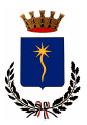 Città di TeggianoProvincia di SalernoN.                                                   Oggetto1APPROVAZIONE P.U.C. (PIANO URBANISTICO COMUNALE): PROVVEDIMENTI.